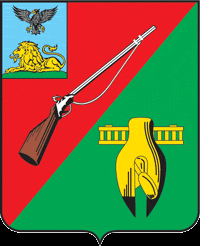 ОБЩЕСТВЕННАЯ ПАЛАТАСТАРООСКОЛЬСКОГО ГОРОДСКОГО ОКРУГАIV СОЗЫВАДевятое заседание СоветаОбщественной палатыСтарооскольского городского округа« 22 » июня 2021 г.	 							     № 34              		                             		             		     	         		 РЕШЕНИЕОб итогах проверки по вопросу«О принимаемых мерах администрацией Старооскольского городского округа по обеспечению комплексной безопасности и антитеррористической безопасности в учебных учреждениях города»	Заслушав и обсудив информацию начальника управления образования Старооскольского городского округа Дереча Н.Е., руководителей комиссии по обеспечению комплексной безопасности и антитеррористической безопасности в образовательных организациях Старооскольского городского округа  и  членов Совета  Общественной палаты  «О принимаемых мерах администрацией Старооскольского городского округа по обеспечению комплексной безопасности и антитеррористической безопасности в учебных учреждениях города», Совет Общественной палатыРЕШИЛ:Принять к сведению информацию начальника управления образования Старооскольского городского округа Дереча Н.Е., руководителей комиссии по обеспечению комплексной безопасности и антитеррористической безопасности в образовательных организациях Старооскольского городского округа  и  членов Совета  Общественной палаты  «О принимаемых мерах администрацией Старооскольского городского округа по обеспечению комплексной безопасности и антитеррористической безопасности в учебных учреждениях города».Рекомендовать администрации Старооскольского городского округа разработать детально программу по мерам, которые необходимо выполнить для надёжного обеспечения комплексной безопасности и антитеррористической безопасности в учебных учреждениях города.Контроль за данным решением возложить на председателя комиссии по образованию, здравоохранению, культуре, молодежной политике и развитию физической культуры и спорта Ромашина Ю.И.Председатель Общественной палатыСтарооскольского городского округа			          	  И.А.Гусаров